NetEase Games Thunder Fire Business Group Spring Campus RecruitmentAbout usThunder Fire is founded in 2007 by the side of West Lake in Hangzhou. After a decade’s development, Thunder Fire now becomes a thriving team of nearly 2000 employees, combining top R&D, operation, and marketing elites. The Group has successfully developed and released flagship games series including Ghost, Justice and Revelation, exploring its way in action, sports and casual games. With the only game studio in China dedicated to the research and application of artificial intelligence in the game filed, Thunder Fire has always been at the forefront of the development and application of cutting-edge technology.About Thunder Fire：http://leihuo.163.com/en/About Fuxi-Lab：http://fuxi.163.com/en/QualificationsElite Internship Program：Class of 2021 (and later) GraduatesCampus Recruitment Program：Class of 2020 GraduatesOpeningsGame ProgrammerTechnical Art EngineerGame AI Researcher/EngineerGame DesignerGame Test EngineerGame ArtistGame Interaction DesignerFront/Back-end EngineerPlease go to url.163.com/leihuo for more informationLocation: Hangzhou, ChinaHow to applyFor Elite Internship Program: url.163.com/leihuo   For Campus Recruitment Program: url.163.com/buzhao   Online Application Deadline: April 19, 2020Follow usLearn more about us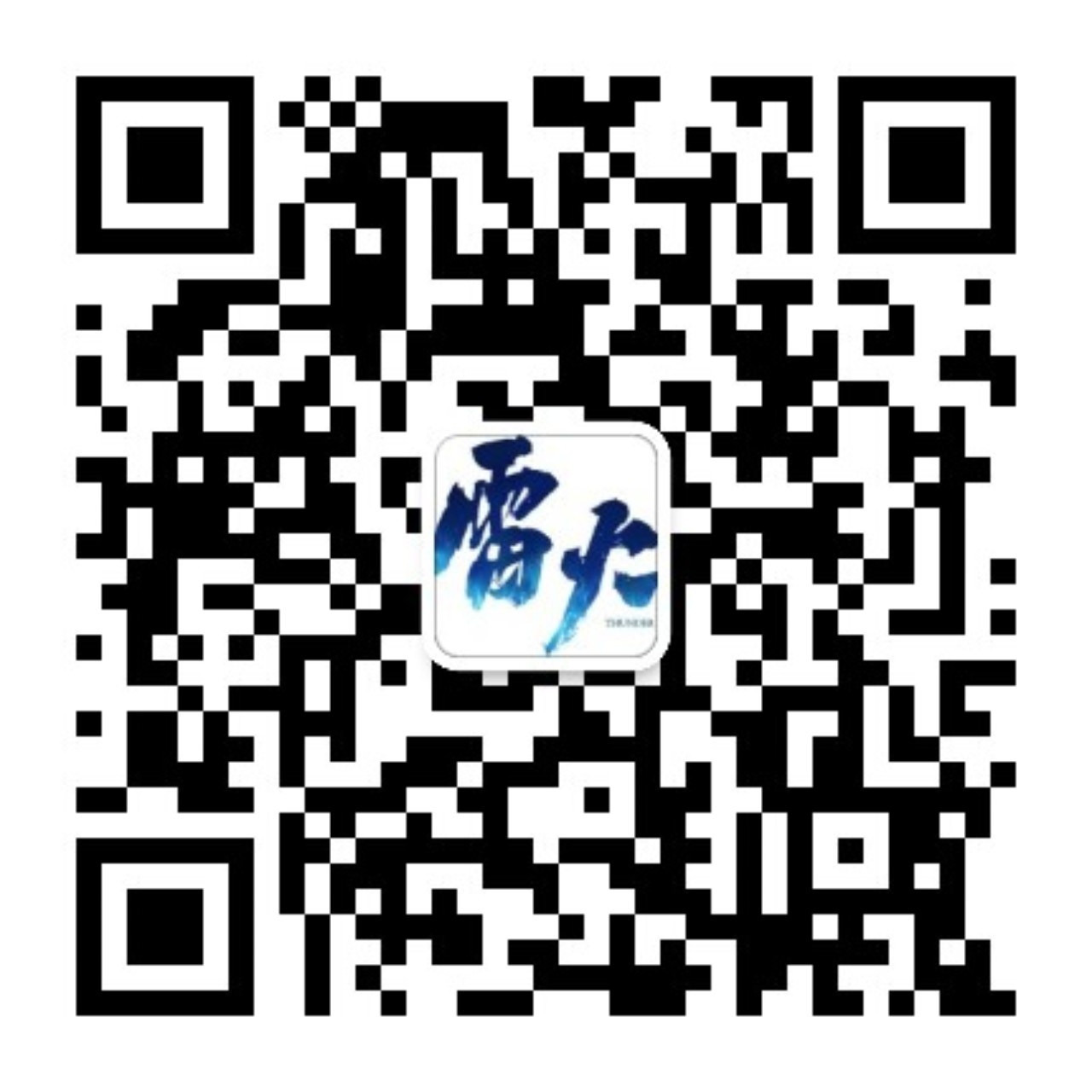 